Universidad Autónoma Juan Misael Saracho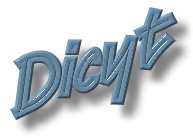 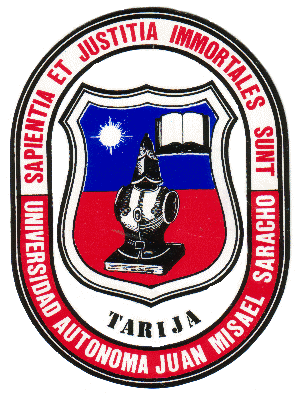 Departamento de Investigación, Ciencia y TecnologíaCONVOCATORIA PARA DE PROYECTOS DE INVESTIGACION PARA LAS SOCIEDADES CIENTIFICASGESTION 2015TARIJA  -  BOLIVIABASES DE GESTION - 2015Con el propósito de fortalecer actividades de investigación en el sector estudiantil, la Universidad Autónoma Juan Misael Saracho, invita a todas las Sociedades Científicas de Estudiantes a presentar propuestas de proyectos de investigación bajo las siguientes bases:1. PostulantesPueden postular a la presente convocatoria, todos los Estudiantes de las distintas Unidades Académicas de la Universidad Autónoma Juan Misael Saracho, que pertenezcan a una Sociedad Científica de Estudiantes.2. Modalidad de los proyectos y áreas de investigaciónLos proyectos para su financiamiento deberán enmarcarse en cualquier área del conocimiento, relacionados con los problemas sociales, educativos y asociados al desarrollo regional y del país, asimismo, mediante estos proyectos se busca que los estudiantes desarrollen habilidades y destrezas en el campo de la investigación científica.3. Requisitos para la presentación de proyectosLos requisitos que deberán cumplir los estudiantes para la presentación de proyectos son los siguientes:El equipo de trabajo debe estar constituido mínimamente por 3 estudiantes, un director y 2 investigadores que deberán presentar fotocopias de la cédula de identidad y de la programación actual de materias.Podrán participar también en los proyectos en calidad de asesores y colaboradores, los docentes universitarios y profesionales externos que tengan un amplio conocimiento y práctica en la temática de investigación a realizarse.Ningún estudiante podrá participar en dos o más proyectos.La presentación de cualquier proyecto deberá contar con el aval de la Sociedad Científica correspondiente.Los proyectos deberán considerar una duración entre 3 a 6 meses como máximo.También se aceptará proyectos que puedan ser presentado por dos Sociedades Científicas, debiendo dar el aval correspondiente, de acuerdo con la temática planteada a desarrollar.Para poder presentar proyectos, las Sociedades Científicas deben estar acreditadas ante el DICYT.No se financiaran proyectos de investigación, que impliquen gastos de inversión y otros en propiedades privadas.El incumplimiento de alguno de los requisitos mencionados, provocará la eliminación del proyecto de investigación presentado, independientemente de otras cualidades de la propuesta.5. Financiamiento de los proyectosEl monto máximo financiado por proyecto será hasta Bs. 5.000 (Cinco mil 00/100 bolivianos) con fondos del IDH.Todos los gastos que se ejecuten en los proyectos de investigación, deberán ser efectuados de acuerdo a normas vigentes en la Universidad y del Sistema de Administración Pública.6. Calificación y AprobaciónEn la calificación de los proyectos se establecen dos tipos de evaluaciones; la primera que consiste en una evaluación de elegibilidad, referida al cumplimiento de los requisitos que se establecen en la presente convocatoria. En la segunda, cada proyecto será evaluado por el Departamento de Investigación, Ciencia y Tecnología, quien emitirá la calificación y recomendaciones correspondientes a cada proyecto, el mismo que para pasar a la siguiente fase de evaluación deberá alcanzar una calificación MAYOR a 51 puntos en una escala de  100. Asimismo, en el DICYT se procederá a realizar una valoración académica y financiera de las propuestas presentadas.La priorización de los proyectos estará a cargo de la Comisión conformada por, la Secretaría Académica, el DICYT y un representante de la FUL. Esta instancia elevará un informe al Rector para su aprobación correspondiente.7. Criterios de EvaluaciónLos proyectos presentados serán evaluados conforme a los criterios definidos y establecidos por el  DICYT, que se detallan a continuación: excelencia académica, pertinencia, calidad técnica de la propuesta y viabilidad técnico económica8. Presentación de los ProyectosLa presentación de los proyectos de investigación deberá regirse bajo los siguientes aspectos:Carta de solicitud del Director del Proyecto, dirigida al Director del DICYT, donde exprese la voluntad de participar y cumplir con todos los aspectos señalados en la presente Convocatoria.Las propuestas de los proyectos deben presentarse según el “FORMATO DE PRESENTACION DE PROYECTOS".Deben presentarse dos (2) ejemplares de la propuesta en papel tamaño carta (216 x )  anillados y un CD conteniendo la versión electrónica del proyecto.Los proyectos de investigación deberán ser presentados en el Departamento de Investigación Ciencia y Tecnología, ubicado en  Paz Estensoro Nº 0118, Telf./Fax: 6650787. La Convocatoria y el Formato para la presentación de proyectos, se encuentran disponibles en la página WEB de la DICYT www.dicyt.uajms.edu.bo, o podrán solicitarla a los siguientes correos electrónicos dicyt@uajms.edu.bo y ucei@uajms.edu.bo. .La recepción de las propuestas de proyectos se realizará hasta el 17 de julio de 2015 a horas 18:00 impostergablemente. NOTA: Cualquier aspecto no contemplado en la presente Convocatoria será debidamente aclarado por el DICYT. 